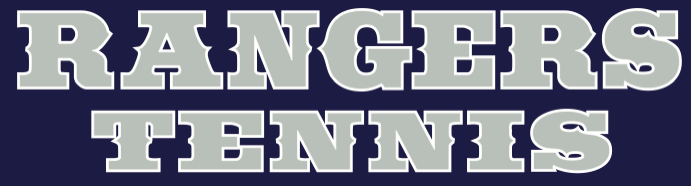 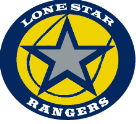  Varsity Fall Schedule 2019	Date 			     Opponent 			   Site 		   Time         Fri       16-Aug                         McKinney North                      Home                   3:30Tues	20-Aug			Wakeland              		Home		    4:00	Tues	27-Aug		            Reedy                            	Away		    4:00        Tues	3-Sep			Independence			Away		    4:00	Tues	10-Sep			Frisco High			Home		    4:00	Tues	17-Sep			Heritage			Home		    4:00Fri	20-Sep		            Centennial			Away		    4:00	     Tues 	24-Sep			Liberty                  		Away		    4:00        Tues	1-Oct		            Memorial               		Away		    4:00        Thurs	10-Oct			Lebanon Trail			Home		    4:00	     TBA	TBA			UIL Bi-District			TBA		    TBA	     